I Buenos Aires y BarilocheMT-52001  - Web: https://viaje.mt/dtn7 días y 6 nochesDesde $1578 USD | DBL + 659 IMP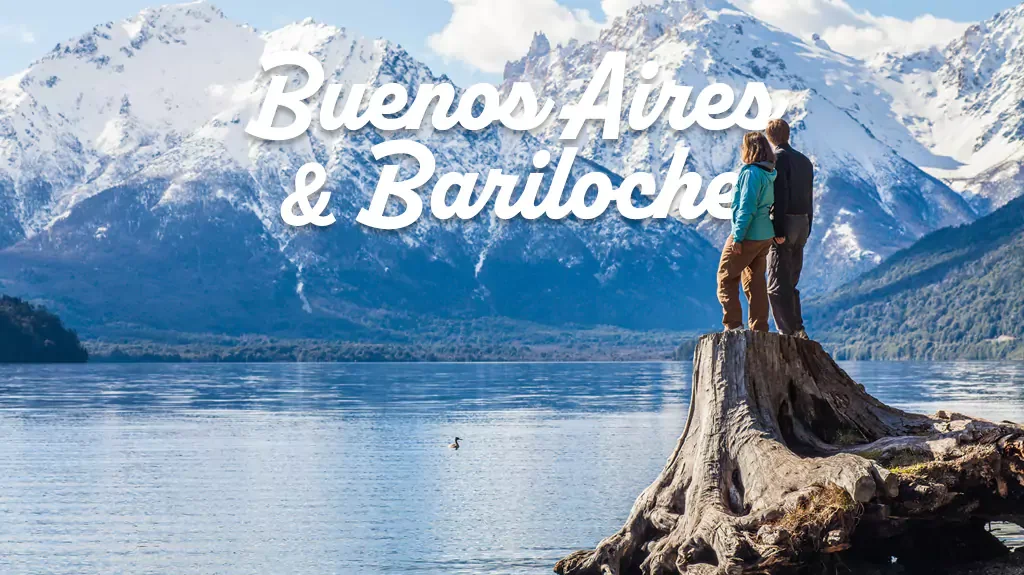 Incluye vuelo conI SALIDAS                    DiariasI PAISESArgentina.I CIUDADESBuenos Aires, Bariloche.I ITINERARIODIA 1   MéXICO  -  BUENOS AIRESCita en el aeropuerto de la Ciudad de México para abordar el vuelo con destino a Buenos Aires. Llegada al aeropuerto, recepción y traslado al hotel. Alojamiento.DIA 2   BUENOS AIRES  -  Visita de CiudadVisitaremos Plaza de Mayo, centro político, social e histórico donde encontraremos la Casa Rosada sede del Poder Ejecutivo; el Cabildo; la Catedral Metropolitana y la Pirámide de Mayo. De allí atravesaremos parte de la Avenida de Mayo, rica en variedad de estilos arquitectónicos dónde se destacan los edificios de estilo europeo. Esta avenida une los Palacios Ejecutivo y el Legislativo, además fue y sigue siendo un punto de reunión de la comunidad espantilde;ola. Luego nos dirigiremos a visitar el barrio de San Telmo, dónde conoceremos su historia. Luego continuaremos al barrio de La Boca, característico por sus viviendas y por haber sido el primer Puerto de Buenos Aires y centro de la colectividad italiana, en especial la genovesa. Posteriormente visitaremos la parte norte de la ciudad: Palermo, un barrio que cuenta con grandes mansiones, su Parque Tres de Febrero y sus innumerables plazas e importantes avenidas. En esta zona veremos el monumento a la Carta Magna, comúnmente llamado De los Espantilde;oles. De allí nos dirigiremos a la zona de La Recoleta, uno de los barrios más elegantes y aristocráticos de la ciudad donde veremos el Paseo del Pilar, repleto de restaurantes y bares, la Iglesia del Pilar y los importantes edificios que se encuentran en este sitio. Rodearemos el Teatro Colón y Plaza Lavalle, donde veremos en sus alrededores además del mencionado Teatro, el Teatro Nacional Cervantes, la escuela Roca y el Palacio Legislativo. Atravesaremos la avenida más importante de nuestra ciudad, la 9 de Julio donde se encuentra la Plaza de la República en cuyo centro se levanta el símbolo más característico de la ciudad de Buenos Aires: el Obelisco. También pasamos por Puerto Madero, el barrio más moderno de la ciudad. El viejo Puerto reciclado en 1990 se convirtió en un paseo de moda y en una de las zonas con más bares y restaurantes de la ciudad. Alojamiento.DIA 3  BUENOS AIRES  -  BARILOCHEA la hora convenida traslado al aeropuerto para abordar su vuelo hacia Bariloche. Llegada al aeropuerto, y traslado al hotel. Resto del día libre. Alojamiento.DIA 4   BARILOCHE  -  Circuito Chico y Cerro CatedralEl viaje se inicia desde Bariloche por la Av. Bustillo bordeando el lago Nahuel Huapi. A la altura del km. 8 se encuentra Playa Bonita, apreciándose desde allí la isla Huemul, 10 km. más adelante, luego de atravesar diferentes paisajes, se llega al pie del Cerro Campanario. Desde la base parte una aerosilla que asciende a sus visitantes a 1500 m.s.n.m. (Incluye aerosilla). En la cima hay una confitería y sobre ella se levanta una terraza que permite admirar una de las vistas más completas y bellas de todos los alrededores: Los lagos Nahuel Huapi, y Perito Moreno. Laguna El Trébol. Penínsulas Llao Llao y San Pedro, Isla Victoria. Cerros Otto, López, Goye y Catedral y la ciudad de San Carlos de Bariloche. Retomando luego el recorrido se ingresa a la Villa de Llao Llao, donde se encuentra la Capilla San Eduardo, joya de la arquitectura regional y el magnífico hotel Llao Llao, verdadero símbolo del lugar y obra del gran arquitecto Alejandro Bustillo, que fuera inaugurado en el antilde;o 1939. Sobre el lago se observa el importante y pintoresco Puerto Pantilde;uelo. Luego de bordear el Lago Escondido, en el km. 33, el camino pasa por sobre el puente del arroyo Angostura, unión de los Lagos Moreno con el Nahuel Huapi. Pasando por Bahía López, al pie del cerro homónimo, llegamos a Punto Panorámico en el km. 40 a 945 m.s.n.m., donde se puede apreciar la majestuosidad del paisaje que constituyen el lago Moreno y la península de Llao Llao. Bordeando el lago Moreno se llega al puente que permite cruzar este lago para luego recorrer la orilla de la laguna El Trébol y en el km. 45 empalmar con el trayecto inicial y regresara Bariloche. Alojamiento.DIA 5   BARILOCHEDía libre para actividades personales. AlojamientoDIA 6   BARILOCHE  -  BUENOS AIRESA la hora convenida traslado al aeropuerto para abordar su vuelo hacia Buenos Aires. Llegada al aeropuerto de Buenos Aires y traslado al hotel. Resto del día libre. Alojamiento.DIA 7   BUENOS AIRES  -  MéXICOA la hora oportuna traslado al aeropuerto para abordar el vuelo de regreso con destino a la Ciudad de México.I TARIFASIMPUESTOS Y SUPLEMENTOSSUPLEMENTO durante JULIO sujeto a cambio hasta tener una confirmación por escrito:SUPLEMENTO durante AGOSTO sujeto a cambio hasta tener una confirmación por escrito: -  Precios por persona en dólares -  Precios no aplican en eventos especiales, carnaval, navidad y antilde;o nuevo -  Los precios cambian constantemente, así que te sugerimos la verificación de estos, y no utilizar este documento como definitivo. -  Tarifas validas con precompra de 21 días. -  Consultar suplemento aéreo Julio y Agosto 2024.I HOTELESPrecios vigentes hasta el 30/09/2024I EL VIAJE INCLUYE  ● Boleto de avión viaje redondo México – Buenos Aires – México vía Lima, Santiago o Sao Paulo.  ● Boleto de avión Buenos Aires – Bariloche – Buenos Aires con AR.  ● 03 noches de alojamiento en Bariloche en hoteles de categoría elegida.  ● 03 noches de alojamiento en Buenos Aires en hoteles de categoría elegida.  ● Traslados de llegada y salida.  ● Desayunos diarios  ● Visitas indicadas en el itinerario  ● Guía de habla hispana.  ● Documentos de viaje se entregarán en formato digital para descargar en su dispositivo móvil.I EL VIAJE NO INCLUYE  ● Tarjeta de Asistencia Turística (seguro de viajero) Consultar opciones.  ● Ningún servicio no especificado.  ● Gastos personales y propinas a maleteros, trasladistas y meseros.I NOTASNOTAS IMPORTANTES:BUENOS AIRES:A partir del 1 de marzo los hoteles de la Ciudad de Buenos Aires comenzarán a cobrar directamente a los huéspedes, la tasa de Derecho de Uso Urbano (DUU).La misma se cobrará por cada noche de estadía a todos los pasajeros mayores de 12 años    Los valores establecidos son los siguientes, por noche por persona:3*: USD 0,50    4*: USD 1,00    5*: USD 1,50    La tasa de Derecho de Uso Urbano sólo puede ser paga por el pasajero directamente al hotel en forma presencial y no puede ser paga a través de agencias u operadoras.    BARILOCHE:Informamos que de acuerdo a la nueva Ordenanza Fiscal y Tarifaria, que el consejo Municipal de San Carlos de Bariloche ha sancionado, se ha establecido una Eco Tasa para la preservación y cuidado del medio ambiente y el entorno natural. Esta EcoTasa será cobrada directamente al PASAJERO en el HOTEL donde se aloje. Se cobrará un valor en pesos, de acuerdo con la categoría del hotel conforme la siguiente tabla, por noche (hasta un máximo de tres (3) noches) por pasajero mayor de 14 años. Valores ECOTASA por Alojamientos por noche por persona:3*: ARS 2504*: ARS 3605*: ARS 480Las leyes cambian rápidamente así que te sugerimos utilices esta NOTA a modo de guía, y no como un documento definitivo.NOTAS ESPECIALES:Documentos de viaje: En caso de no recibir copias de pasaportes en la fecha establecida, Mega Travel no se hace responsable por la información recibida, cualquier cambio o modificación será responsabilidad de la agencia y/o pasajero y estará sujeto a las condiciones y cargos de la aerolínea. Pasaporte con vigencia mínima de 06 meses al término del viaje.Equipaje Documentado: Se permite una pieza de 23 kg. por pasajero. Cada Línea aérea tiene reglamentación específica para el cobro de equipaje documentado, esta información puede tener cambios, de manera que sugerimos, CONSULTAR EN LA PAGINA WEB de la(s) aerolínea(s) los costos así como la Información de peso, medidas, equipaje extra, días previos al viaje.Asignación de asientos: No hay preasignación de asientos. Para aquellas líneas aéreas que permitan asignar asientos al emitir su boleto, le asignaremos los asientos disponibles sin costo extra, los cuales se toman conforme a la disponibilidad existente y podrían quedar o no juntos. Usted podrá pedir asientos juntos o hasta adelante con cargo adicional de acuerdo a tarifas y reglamentación de cada línea aérea. Si no lleva asientos asignados deberá presentarse con suficiente tiempo el día de su vuelo. Mínimo 3 horas y media antes de la salida del vuelo.Tiempos en los aeropuertos: 48 hrs. antes de su salida deberá consultar en la página web de cada línea aérea el horario de su vuelo, ya que pueden tener cambios importantes en sus horarios. Y deberá presentarse en el mostrador de la línea aérea para realizar su check in 03 horas antes de la salida para vuelos Internacionales o 02 horas para vuelos nacionales y estar en sala de abordaje 01 hora antes del horario marcado en su pase de abordar como HORA DE SALIDA, de lo contrario podría perder su vuelo. Sugerimos bajar la aplicación de la aerolínea con la que está viajando para realizar estas consultas en tiempo real.Manejo de equipaje: El equipaje y artículos personales son responsabilidad del pasajero exclusivamente. El precio del viaje no incluye manejo de equipaje, es decir, que cada cliente debe subir, bajar y acercar su propio equipaje a los transportes y verificar que estén dentro del auto o autobús todas sus pertenencias, de igual manera, verificar que lleva consigo todos sus bienes al bajar. No se aceptarán reclamaciones por artículos olvidados o extraviados.NO-SHOW En caso de no presentarse al primer vuelo, automáticamente se cancela la reserva completa sin derecho a reembolso, cambios de fecha ni reprogramación.Seguro de viajero. Les recomendamos antes de iniciar su viaje al país adquieran el seguro de viaje el cual cuente con cobertura en caso de enfermedad, contagio COVID–19, accidentes, pérdida de equipaje, amparo de bienes y valores, etc.POLÍTICAS DE CONTRATACIÓN Y CANCELACIÓNhttps://www.megatravel.com.mx/contrato/01-bloqueos-astromundo.pdfPrecios indicados en USD, pagaderos en Moneda Nacional al tipo de cambio del día.Los precios indicados en este sitio web, son de carácter informativo y deben ser confirmados para realizar su reservación ya que están sujetos a modificaciones sin previo aviso.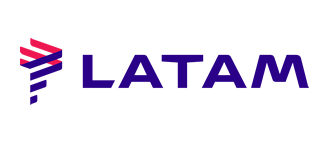 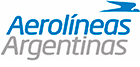 CATEGORíATRIPLEDOBLESGLHoteles 3*$1,548$1,578$1,938Hoteles 4*$1,748$1,778$2,388Hoteles 5*$1,948$1,988$2,698Hoteles Lujo$2,848$2,898$4,528Impuestos aéreosImpuestos aéreos$ 659CATEGORIADOBLE Y TRIPLESENCILLOHoteles 3*$ 239$ 479Hoteles 4*$ 279$ 579Hoteles 5*$ 289$ 589Hoteles Lujo$ 329$ 639CATEGORIADOBLE Y TRIPLESENCILLOHoteles 3*$ 79$ 149Hoteles 4*$ 99$ 209Hoteles 5*$ 109$ 219Hoteles Lujo$ 249$ 659HOTELES PREVISTOS O SIMILARESHOTELES PREVISTOS O SIMILARESHOTELES PREVISTOS O SIMILARESHOTELES PREVISTOS O SIMILARESHOTELCIUDADTIPOPAíSTWO HOTELBUENOS AIRES3 ESTRELLASARGENTINANAHUEL HUAPIBARILOCHE3 ESTRELLASARGENTINAHOTELCIUDADTIPOPAíSHUINID OBELISCOBUENOS AIRES4 ESTRELLASARGENTINANH EDELWEISSBARILOCHE4 ESTRELLASARGENTINAHOTELCIUDADTIPOPAíSDOUBLE TREE BY HILTONBUENOS AIRES5 ESTRELLASARGENTINAALMA DEL LAGOBARILOCHE5 ESTRELLASARGENTINAHOTELCIUDADTIPOPAíSFAENABUENOS AIRESLUJOARGENTINALLAO LLAO (VISTA LAGO)BARILOCHELUJOARGENTINAésta es la relación de los hoteles utilizados más frecuentemente en este circuito. Reflejada tan sólo a efectos indicativos, pudiendo ser el pasajero alojado en establecimientos similares o alternativosésta es la relación de los hoteles utilizados más frecuentemente en este circuito. Reflejada tan sólo a efectos indicativos, pudiendo ser el pasajero alojado en establecimientos similares o alternativosésta es la relación de los hoteles utilizados más frecuentemente en este circuito. Reflejada tan sólo a efectos indicativos, pudiendo ser el pasajero alojado en establecimientos similares o alternativosésta es la relación de los hoteles utilizados más frecuentemente en este circuito. Reflejada tan sólo a efectos indicativos, pudiendo ser el pasajero alojado en establecimientos similares o alternativos